Пояснительная записка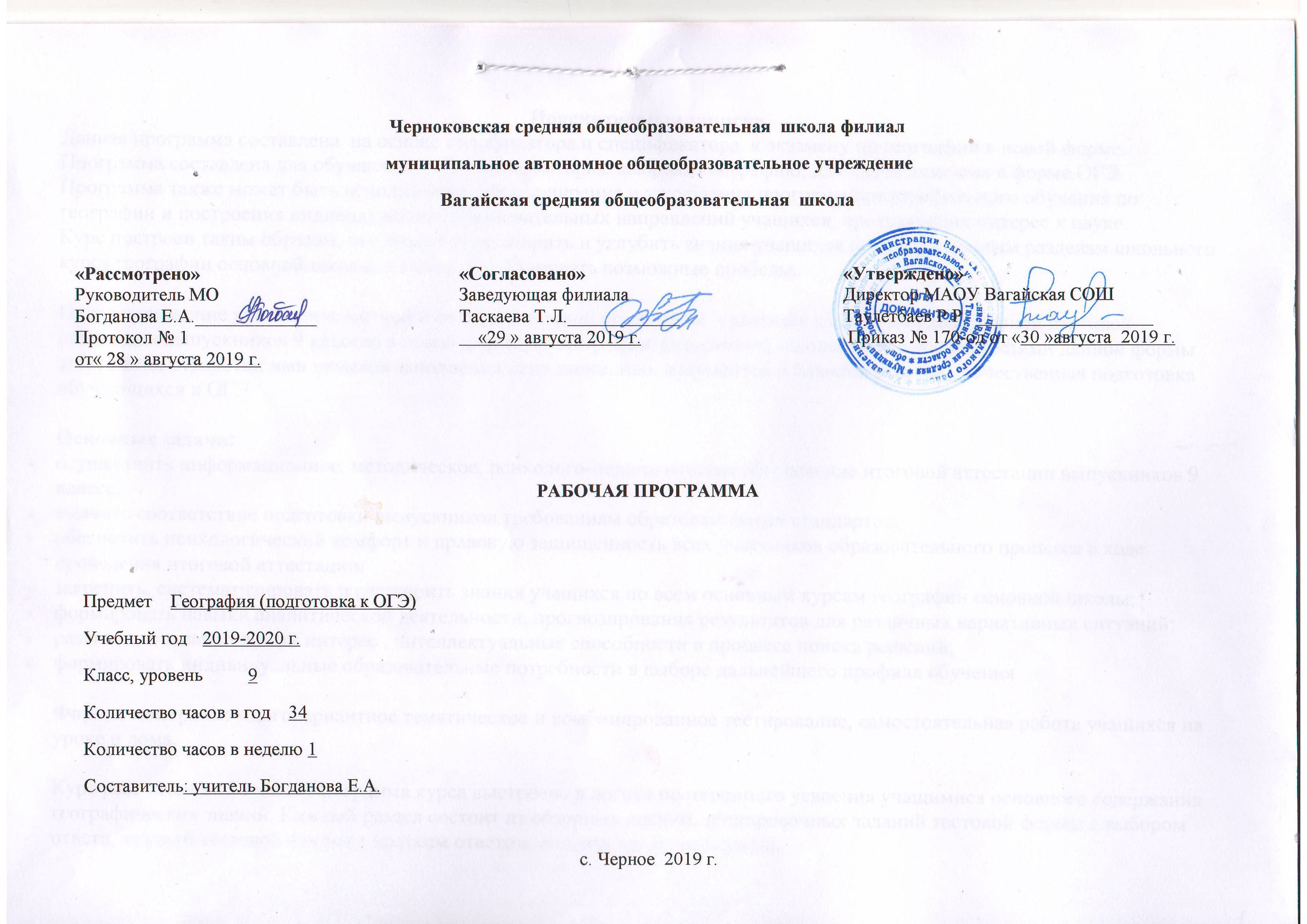 Данная программа составлена  на основе кодификатора и спецификатора  к экзамену по географии в новой форме.Программа составлена для обучающихся 9 класса, которые выбрали географию, для сдачи экзамена в форме ОГЭ.Программа также может быть использована для расширения и углубления программ предпрофильного обучения по географии и построения индивидуальных образовательных направлений учащихся, проявляющих интерес к науке.Курс построен таким образом, что позволит расширить и углубить знания учащихся по всем основным разделам школьного курса географии основной школы, а также ликвидировать возможные пробелы.Цель: повышение уровня предметной и психологической подготовки  учащихся к сдаче государственной итоговой аттестации выпускников 9 классов в новой форме по географии  (знакомства школьников с особенностями данной формы аттестации, отработки ими навыков заполнения аттестационных документов и бланков ответов), качественная подготовка обучающихся к ОГЭОсновные задачи: осуществить информационное, методическое, психолого-педагогическое обеспечение итоговой аттестации выпускников 9 класса; выявить соответствие подготовки выпускников требованиям образовательных стандартов; обеспечить психологический комфорт и правовую защищенность всех участников образовательного процесса в ходе проведения итоговой аттестации;закрепить, систематизировать и расширить знания учащихся по всем основным курсам географии основной школы;формировать навыки аналитической деятельности, прогнозирования результатов для различных вариативных ситуаций;развивать познавательный интерес , интеллектуальные способности в процессе поиска решений;формировать индивидуальные образовательные потребности в выборе дальнейшего профиля обученияФормы контроля: многовариантное тематическое и комбинированное тестирование, самостоятельная работа учащихся на уроке и дома.Курс рассчитан на 34 часа. Программа курса выстроена в логике постепенного усвоения учащимися основного содержания географических знаний. Каждый раздел состоит из обзорных лекций, тренировочных заданий тестовой формы с выбором ответа, заданий тестовой формы с кратким ответом, анализа трудных заданий.Программа предполагает, что основной задачей педагога, реализующего данный курс является не просто передача, трансляция имеющего опыта, накопленных знаний, но и способности преодолевать границы известного, традиционного. Благодаря этому становится возможным выйти за пределы образовательного стандарта, для успешной реализации творческого потенциала учащихся, повышения их познавательного интереса к географии и формированию более устойчивой мотивации к изучению предмета.В процессе освоения программы, обучающиеся смогут проверить уровень своих знаний по различным разделам школьного курса географии, а также пройдут необходимый этап подготовки к государственной итоговой аттестации.Ожидаемые результатыПолученные знания должны помочь учащимся:-успешно сдать экзамен по географии в новой форме;-закрепить практические навыки и умения решения разноуровневых заданийВ процессе обучения на занятиях учащиеся приобретают следующие знания:-закрепляют и систематизируют знания по основным разделам пройденного курса географии 6-9 класса общеобразовательной школы;-обрабатывают применение теоретических знаний на практике решения заданий, формирующие научную картину мира.
Содержание деятельности учителя географииКалендарно-тематическое планированиеФормы работы с обучающимисяГрупповые консультацииИндивидуальные консультацииОбучение заполнению бланковВыполнение заданий из сборника КИМовРабота с географическими картамиРабота с климатограммамиВыполнение тренировочных вариантов экзаменационных работПеречень учебно - методического обеспечения1.Т.П.Герасимова «География начальный курс» 6 класс изд. «Дрофа» 2013г.2.Атлас География 6 класс изд. «Дрофа»3.В.А.Коринская, И.В.Душина, В.А.Щенев, География материков и океанов,7 класс – М.: Дрофа, 2012г..4.Атлас. География материков и океанов. 7 класс.-М.: Дрофа5.И.И.Баринова. География. Природа России. 8 класс – М.: Дрофа, 2008.8.Алексеев, Низовцев, Ким. География России. Население и хозяйство. 9 класс – М.: Дрофа, 2007.9. Атлас География России 8-9 кл.9. «Решу ОГЭ» сайт Д.Гущина10.Федеральный институт педагогических измерений (ФИПИ) http://www.fipi.ru№ п/пФормы работыСроки1Работа с нормативными документамиЗнакомство с нормативно-правовыми документами по ОГЭ в 2017-2018 годуСентябрь, май1Ознакомление с результатами прошлых лет и типичными ошибками.Сентябрь, май2Организационно-методическая работаСоставление списка обучающихся.Утверждение плана работы по подготовке к ОГЭ.Организация консультацийАвгуст, сентябрьдекабрь январьв течение года2Подготовка справочных, информационных и учебно-тренировочных материаловПополнение материалов для подготовки к ОГЭ (демоверсии, задания)Август, сентябрьдекабрь январьв течение года2Отслеживание изменений в демоверсиях 2019-20 годаРабота с образовательными сайтамиАвгуст, сентябрьдекабрь январьв течение года2Мониторинг подготовленности обучающихся к ОГЭАвгуст, сентябрьдекабрь январьв течение года3Работа с обучающимисяВходной контроль в форме ОГЭАнализ входного контроляоктябрьв течение годаоктябрьв течение годамарт апрельмай3Рекомендации обучающимся по самостоятельной работеКонсультации (каждый четверг)Выполнение практических работРешение и разбор вариантов ОГЭ 2018-2019 учебный годоктябрьв течение годаоктябрьв течение годамарт апрельмай3Ознакомление с информационным стендом по ГИАоктябрьв течение годаоктябрьв течение годамарт апрельмай3Подбор заданий различной сложностиРабота по заполнению бланковоктябрьв течение годаоктябрьв течение годамарт апрельмай3Индивидуальные консультации с обучающимися.Подбор заданий различной сложности для устранения пробелов.октябрьв течение годаоктябрьв течение годамарт апрельмай3Тренировочные занятия по заполнению бланков и исправлению ошибок. Психологическая подготовка. Тренинги. Практические занятия по заполнению бланков.октябрьв течение годаоктябрьв течение годамарт апрельмай4Работа с классными руководителямиИнформирование классных руководителей по вопросам подготовки обучающихся к ОГЭ. Посещаемость дополнительных занятий и консультаций.в течение года5Работа с родителямиВыступление на классном родительском собранииоктябрьв течение годафевраль5Информирование и консультирование родителей по вопросам ОГЭоктябрьв течение годафевраль5Выступление на родительском собрании «Важные моменты при подготовке к ОГЭ по географии»октябрьв течение годафевраль№ п/пТемаДата проведенияДата проведения№ п/пТемаПланФакт1Географические особенности природы и народов Земли2Географическое положение России3Особенности природы России4Геоэкологические проблемы 5Отрасли хозяйства России, особенности размещение 6Природные ресурсы, их использование и охрана7Особенности населения России 8Территориальная обеспеченность ресурсами9Разные территории Земли, их обеспеченности ресурсами 10Географические явления и процессы в геосферах 11Разные территории Земли: анализ карты 12Причины возникновения геоэкологических проблем 13Существенные признаки географических объектов и явлений14Географические координаты 15Географические явления и процессы в геосферах (C1)16Географические объекты и явления17Разные территории Земли: анализ карт 18Расстояние на карте 19Направление на карте 20Чтение карт различного содержания (С2)21Чтение и анализ карт 22Географические объекты и явления 23Разные территории Земли, их обеспеченности ресурсами (C3)24Определение поясного времени 25Особенности природно-хозяйственных зон и районов России 26Географические явления и процессы в геосферах 27Анализ информации о разных территориях Земли 28Выявление эмпирических зависимостей 29Географические следствия движений Земли 30Выявление признаков географических объектов и явлений31Решение теста в формате ОГЭ32Заполнение бланков № 1, № 2.33Решение тестовых заданий.34Решение тестовых заданий.